不動産手帳　申込書【申込要領】★お申込みをいただいた正会員（本店）１社につき１冊に限り無償にてお送りいたします。※従たる事務所（支店）分や、２冊目以降をご希望の場合は、ご所属の地方本部へご連絡ください。★お申込みいただきました会員様におかれましては、次年版以降も不動産手帳の送付をさせていただきます。★下記いずれかの方法にてお申込みください。　①お申込みフォーム【推奨】　②ＦＡＸ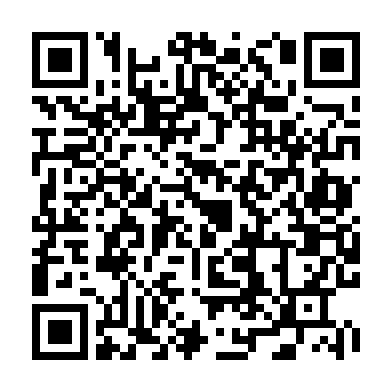 